Publicado en Barcelona el 14/02/2018 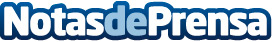 La novela más conmovedora sobre los últimos años de vida de Antonio MachadoLa escritora y profesora María José Ramos presenta su libro en la red de ciudades machadianasDatos de contacto:Marina DelgadoContent Manager934310283Nota de prensa publicada en: https://www.notasdeprensa.es/la-novela-mas-conmovedora-sobre-los-ultimos Categorias: Literatura Sociedad Cataluña Eventos http://www.notasdeprensa.es